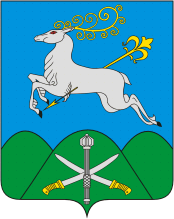 ОТДЕЛ ПО ФИЗИЧЕСКОЙ КУЛЬТУРЕ И СПОРТУ АДМИНИСТРАЦИИ МУНИЦИПАЛЬНОГО ОБРАЗОВАНИЯ КАВКАЗСКИЙ РАЙОНПРИКАЗот 31.07.2017									№ 39-ОДОб установлении требований к качеству услуг и изучению мнениянаселения о качестве муниципальных услуг (работ), предоставляемыхмуниципальными бюджетными учреждениями подведомственнымиотделу по физической культуре и спорту администрациимуниципального образования Кавказский район	Во исполнения Указа Президента Российской Федерации от 7 мая 2012 года № 597 (подпункт «к» пункта 1) и постановления Правительства Российской Федерации от 30 марта 2013 года № 286 «О формировании независимой оценки качества работы организаций, оказывающих социальные услуги» приказываю:1. Утвердить порядок изучения мнения населения о качестве оказания муниципальных услуг (работ), предоставляемых муниципальными бюджетными учреждениями подведомственных отделу по физической культуре и спорту администрации муниципального образования Кавказский район (приложение № 1).2. Утвердить состав постоянного действующего Совета отдела по физической культуре и спорту администрации муниципального образования Кавказский район (приложение № 2).3. Руководителям учреждений, подведомственных отделу по физической культуре и спорту администрации муниципального образования Кавказский район, руководствоваться данным порядком при изучении общественного мнения населения о качестве предоставляемых муниципальных услуг (работ).4. Контроль за выполнением настоящего приказа оставляю за собой.Начальник отдела пофизической культуре и спорту						     Н.Г. МкртчянПОРЯДОКизучения мнения населения о качестве оказания муниципальных услуг(работ), предоставляемых муниципальными бюджетными учреждениямиподведомственных отделу по физической культуре и спортуадминистрации муниципального образования Кавказский район	В связи с необходимостью изучения общественного мнения населения о качестве предоставляемых муниципальными бюджетными учреждениями, подведомственных отделу по физической культуре и спорту администрации муниципального образования Кавказский район (далее – Отдел) услуг, принятия действительных мер по удовлетворению потребностей населения в подведомственных учреждениях физической культуры и спорта, руководители организуют работу с учетом следующих организационных методических компонентов.1. Информация о предоставляемых услугах, включающая:- перечень предоставляемых услуг;- муниципальное задание по предоставлению услуг;- стандарты качества предоставляемых муниципальных услуг (работ).	2. Источником получения информации об оценке качества предоставляемых услуг являются:- опрос посетителей учреждения;- экспертный опрос;- анализ статистических данных за определенный период;- анализ публикаций и выступлений в средствах массовой информации;- анализ отзывов и предложений, оставленных посетителями в книге отзывов;- анализ поступивших письменных обращений.	3. Сбором и обработкой информации занимается лицо или группа лиц назначенных руководителем учреждения.	4. Периодичность проведения изучения общественного мнения населения – не реже четырех раз в год.	5. При анкетном опросе (анкета прилагается) используется индивидуальное анкетирование.	6. Экспертный опрос предусматривает изучение мнения населения наиболее компетентных посетителей учреждения.	7. Материалы по изучению общественного мнения населения о качестве предоставления муниципальных услуг (работ), анализируется руководителем учреждения и используется в его деятельности по повышению качества предоставляемых услуг.	8. Обобщенная информация об итогах изучения общественного мнения населения о качестве предоставления муниципальных услуг (работ), учреждениями подведомственными Отделу предоставляется руководителем учреждения в Отдел до 5 числа следующего после отчетного квартала.Начальник отдела пофизической культуре и спорту						     Н.Г. МкртчянСоставпостоянного действующего Совета отдела по физической культуре и спорту администрации муниципального образования Кавказский районНачальник отдела пофизической культуре и спорту						     Н.Г. МкртчянАНКЕТА ПОСЕТИТЕЛЯваше мнение о деятельности нашего учрежденияНаименование учреждения___________________________________________________________________________________________________________________(заполняется организатором опроса)1.В какой мере Вы удовлетворены работой нашего учреждения в целом?(необходимо выбрать только один вариант ответа)а) полностью удовлетворен(а)б) в основном удовлетворен(а)в) в основном не удовлетворен(а)г) полностью не удовлетворен(а)2. Назовите, пожалуйста, то мероприятие (те мероприятия) нашего учреждения, которое(ые) лично Вам понравилось(лись) больше всего: (перечислите) __________________________________________________________________________________________________________________________________________3. Какие услуги, предоставляемые нашим учреждением, для Вас наиболее полезны (востребованы)?______________________________________________________________________________________________________________________________________________________________________________________________4.Каких услуг в нашем учреждении лично Вам не достаёт? (напишите конкретно)__________________________________________________________________________________________________________________________________________5.Как часто Вы посещаете наше учреждение?        (необходимо выбрать только один вариант ответа)а) почти каждый деньб) примерно один раз в неделюв) два-три раза в неделюг) два-три раза в месяц6.Ваши предложения по улучшению работы учреждения:______________________________________________________________________________________________________________________________________________________________7.Ваш пол?а) мужскойб) женский8. Ваш возраст _________ лет.Благодарим за Ваши ответы!ПРИЛОЖЕНИЕ № 1«УТВЕРЖДЕНО»приказом отдела по физическойкультуре и спорту администрациимуниципального образованияКавказский районот 31.07.2017 № 39 - ОДПРИЛОЖЕНИЕ № 2«УТВЕРЖДЕНО»приказом отдела по физическойкультуре и спорту администрацииМ.О.Кавказский районот 31.07.2017 № 39 - ОДМкртчянНикогос Гайковичпредседатель, начальник отдела по физической культуре и спорту администрации муниципального образования Кавказский район»Члены комиссии:Члены комиссии:ДрамповСергей Геннадьевичзам. начальника отдела по физической культуре и спорту администрации муниципального образования Кавказский район»СавченкоБорис Фёдоровичдиректор муниципального бюджетногоучреждения спортивная школа «Смена»ШегутаДмитрий Михайловичдиректор муниципального бюджетногоучреждения спортивная школа «Юность»НикишаКонстантин Васильевичдиректор муниципального бюджетногоучреждения спортивная школа № 1ГревцовСергей Александровичдиректор муниципального бюджетногоучреждения спортивная школа «Буревестник»БогомоловАлександр Алексеевичдиректор муниципального бюджетногоучреждения спортивная школа «Олимп»КараваевСергей Николаевичдиректор муниципального бюджетногоучреждения спортивная школа «Прометей»ХачятурянВладимир Михайловичдиректор муниципального бюджетногоучреждения спортивная школа «Ника»